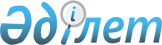 Қазақстан Республикасы Үкіметінің резервінен қаражат бөлу туралыҚазақстан Республикасы Үкіметінің 2005 жылғы 23 желтоқсандағы N 1276 Қаулысы

      Қазақстан Республикасының Үкіметі  ҚАУЛЫ ЕТЕДІ : 

 

      1. Қостанай облысының әкіміне Жітіқара қаласында 2005-2006 жылдардың жылыту маусымын үздіксіз өткізуді қамтамасыз ету үшін 2005 жылға арналған республикалық бюджетте шұғыл шығындарға көзделген Қазақстан Республикасы Үкіметінің резервінен 60000000 (алпыс миллион) теңге бөлінсін. 

      2. Қазақстан Республикасы Қаржы министрлігі бөлінген қаражаттың орынды пайдаланылуын бақылауды қамтамасыз етсін. 

      3. Осы қаулы қол қойылған күнінен бастап қолданысқа енгізіледі.        Қазақстан Республикасының 

      Премьер-Министрі 
					© 2012. Қазақстан Республикасы Әділет министрлігінің «Қазақстан Республикасының Заңнама және құқықтық ақпарат институты» ШЖҚ РМК
				